ПРАВИЛА ПОВЕДЕНИЯ В ОПАСНЫХ СИТУАЦИЯХ: ЧЕМУ НАУЧИТЬ РЕБЁНКА?➡ Зная эти правила, ваш ребёнок сможет принять верное решение в опасной ситуации.Перед тем, как ознакомить детей с содержанием памятки, просим вас помнить, что, прежде всего, безопасность детей зависит от пристального присмотра за ними взрослых. Главное, что позволит избежать совершения в отношении детей преступлений, это ваш чуткий контроль за их поведением.Однако зачастую ребенок по разным причинам остается без присмотра и поэтому мы предлагаем рекомендации, которые помогут детям не стать жертвой преступления.В каких ситуациях всегда отвечать «НЕТ»:• Если незнакомый тебе человек предлагает зайти в гости или подвезти до дома.• Если за тобой в школу или детский сад пришёл посторонний, а родители не предупреждали об этом заранее.• Если в отсутствие родителей пришёл малознакомый человек, впускать его в квартиру или идти с ним куда-то.• Если новый знакомый чем-то угощает.Прeступник может легко войти к ребёнку в доверие, обмануть его, используя самые простые способы. Поэтому задача взрослых не только быть внимательными и всегда держать в поле зрения своих детей, но и дать им минимальные навыки безопасного поведения.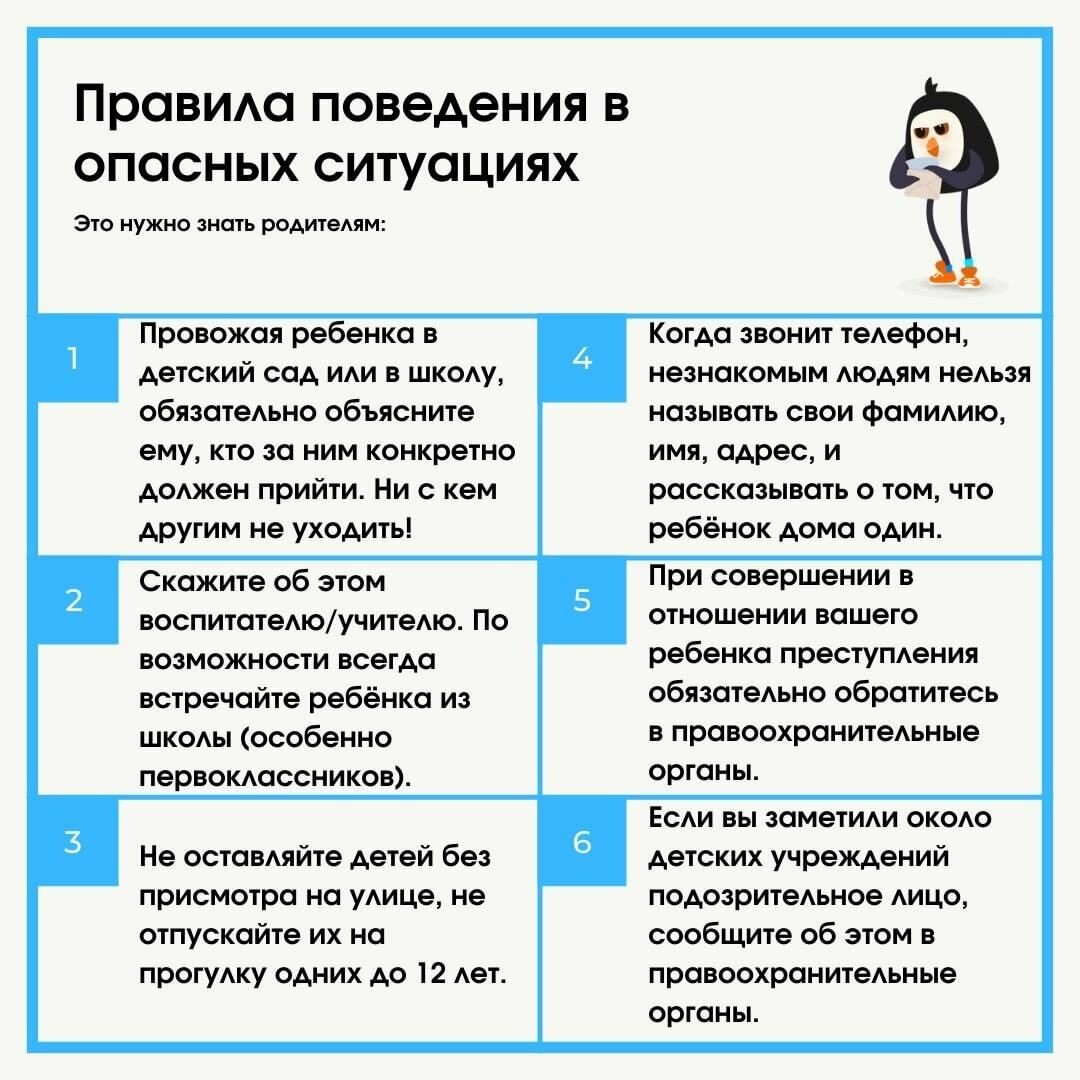 